Руководствуясь Федеральным законом от 6 октября 2003 г. № 131-ФЗ «Об общих принципах организации  местного самоуправления в Российской Федерации», в соответствии с Федеральным законом от 21 декабря 2001 г. № 178-ФЗ «О приватизации государственного и муниципального имущества», Приказа ФАС России от 10 февраля 2010 г. № 67 «О порядке проведения конкурсов или аукционов на право заключения договоров аренды, договоров безвозмездного пользования, договоров доверительного управления имуществом, иных договоров, предусматривающих переход прав в отношении государственного или муниципального имущества, и перечне видов имущества, в отношении которого заключение указанных договоров может осуществляться путем проведения торгов в форме конкурса», администрация муниципального образования «Лесколовское сельское поселение» Всеволожского муниципального района Ленинградской области ПОСТАНОВЛЯЕТ:1. Отказаться от проведения открытого аукциона по продаже имущества, являющегося муниципальной собственностью: - жилого дома, площадью 779 кв.м, кадастровый номер 47:07:0116001:138, расположенного по адресу: Ленинградская область, Всеволожский район, дер. Нижние Осельки, в/г 1, д. 1;- земельного участка, площадью 7527 кв.м, кадастровый номер 47:07:0153001:4346, расположенного по адресу: Ленинградская область, Всеволожский муниципальный район, Лесколовское сельское поселение, пос. Осельки (извещение № 210619/2877558/01 от 21.06.2019).2. Извещение об отказе от проведения аукциона разместить на официальном сайте торгов в течение одного дня с даты принятия настоящего постановления. В течение двух рабочих дней с даты принятия указанного постановления направить соответствующие уведомления всем заявителям. Возвратить заявителям задаток в течение пяти рабочих дней с даты принятия постановления об отказе от проведения аукциона.3. Опубликовать настоящее постановление об отказе от проведения открытого аукциона в газете «Лесколовские вести», на официальном сайте Российской Федерации для размещения информации о проведении торгов – www.torgi.gov.ru и официальном сайте муниципального образования в сети Интернет – www.лесколовское.рф.4. Настоящее постановление вступает в силу с момента подписания.5. Контроль исполнения настоящего постановления оставляю за собой.Глава администрации                                                                             А.Г. Ананян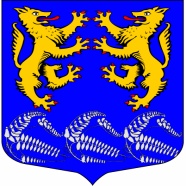 Муниципальное образование«ЛЕСКОЛОВСКОЕ СЕЛЬСКОЕ ПОСЕЛЕНИЕ»Всеволожского муниципального района Ленинградской областиАДМИНИСТРАЦИЯП О С Т А Н О В Л Е Н И Е    05.07.2019                                                                                  № 244дер. Верхние ОселькиОб отказе от проведения открытого аукциона по продаже имущества, являющегося муниципальной собственностью: жилого дома, расположенного по адресу: Ленинградская область, Всеволожский район, дер. Нижние Осельки, в/г 1, д. 1 и земельного участка по адресу: Ленинградская область, Всеволожский муниципальный район, Лесколовское сельское поселение, пос. Осельки